ATZINUMS Nr. 22/11-3.7/191par atbilstību ugunsdrošības prasībāmAtzinums iesniegšanai derīgs sešus mēnešus.Atzinumu var apstrīdēt viena mēneša laikā no tā spēkā stāšanās dienas augstākstāvošai amatpersonai:Atzinumu saņēmu:20____. gada ___. ___________DOKUMENTS PARAKSTĪTS AR DROŠU ELEKTRONISKO PARAKSTU UN SATURLAIKA ZĪMOGU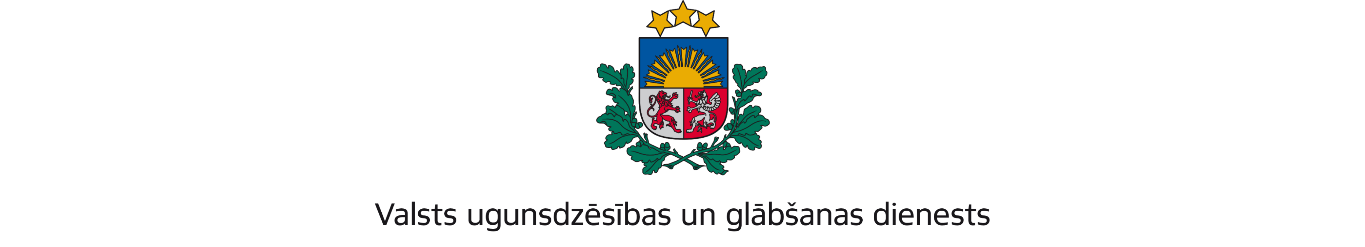 ZEMGALES REĢIONA BRIGĀDEDobeles iela 16, Jelgava, LV-3001; tālr.: 63037551; e – pasts: zemgale@vugd.gov.lv; www.vugd.gov.lvJelgavaJelgavas novada pašvaldība(izdošanas vieta)(juridiskās personas nosaukums vai fiziskās personas vārds, uzvārds)12.08.2022.Reģistrācijas Nr. 90009118031(datums)(juridiskās personas reģistrācijas numurs vai fiziskās personās kods)Pasta iela 37, Jelgava, LV-3001(juridiskās vai fiziskās personas adrese)1.Apsekots: Zaļenieku komerciālās un amatniecības vidusskolas ēka Restauratoru nams (būve ar kadastra Nr. 54960040125017), Muižas ēkas ēdnīcas telpas (būve ar kadastra Nr. 54960040125001) un Zaļenieku komerciālās un amatniecības vidusskolas dienesta viesnīcas telpas (turpmāk - objekts)(apsekoto būvju, ēku vai telpu nosaukums)2.Adrese: Jelgavas iela 7, Zaļenieki, Zaļenieku pag., Jelgavas nov., Baznīcas iela 2, Zaļenieki, Zaļenieku pag., Jelgavas novads.3.Īpašnieks (valdītājs): Jelgavas novada pašvaldība(juridiskās personas nosaukums vai fiziskās personas vārds, uzvārds)Reģistrācijas Nr. 90009118031(juridiskās personas reģistrācijas numurs vai fiziskās personas kods; adrese)4.Iesniegtie dokumenti: Lienes Ābomas 2022.gada 2.augusta iesniegums Nr. b/n 5.Apsekoto būvju, ēku vai telpu raksturojums: Objekta telpas ir aprīkotas ar automātisko ugunsgrēka atklāšanas un trauksmes signalizācijas sistēmu un ugunsdzēsības aparātiem6.Pārbaudes laikā konstatētie ugunsdrošības prasību pārkāpumi: tika novērsti7.Slēdziens: Objekts atbilst ugunsdrošības prasībām diennakts nometnes rīkošanai8.Atzinums izdots saskaņā ar: Ministru kabineta 2009.gada 1.septembra noteikumu Nr.981 „Bērnu nometņu organizēšanas un darbības kārtība” 8.5.apakšpunktu(normatīvais akts un punkts saskaņā ar kuru izdots atzinums)9.Atzinumu paredzēts iesniegt: Valsts izglītības satura centram(iestādes vai institūcijas nosaukums, kur paredzēts iesniegt atzinumu)Valsts ugunsdzēsības un glābšanas dienesta Zemgales reģiona brigādes komandierim, Dobeles ielā 16, Jelgavā, LV-3001.(amatpersonas amats un adrese)VUGD Zemgales reģiona Ugunsdrošības uzraudzības un civilās aizsardzības nodaļas inspektore virsleitnante Evija Mame(amatpersonas amats)(paraksts)(v. uzvārds)Nosūtīts 12.08.2022. uz e-pastu: lieneaboma@inbox.lv(juridiskās personas pārstāvja amats, vārds, uzvārds vai fiziskās personas vārds, uzvārds; vai atzīme par nosūtīšanu)(paraksts)